Всего допущено _____________________________________________        Врач _____________________________________________Тренеры, сопровождающие лица:Я, нижеподписавшийся _________________________________________ подтверждаю, что все лица, включенные в заявку, соответствуют                                                                                       Руководитель команды всем данным и имеют право участвовать в соревнованиях.                                                                                Дата _______________                                      Подпись  _______________                                                                                                                                                    М.П.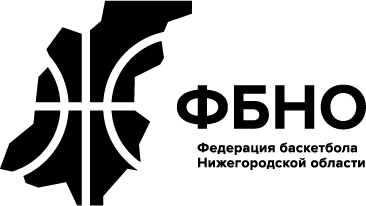 		ЗАЯВКАна участие в Первенстве Нижегородской области по баскетболу 3х3(«Стритбол Горький 3х3»)среди юношей и девушек команд сезона 2022/23гг. категория ________________от команды _______________________________, город _________________________№ФИОДата рожденияРазрядРостВесСсылка на профиль игрока в системе play.fiba3х3  Подпись игрокаДопуск врачаПодпись врача№Ф.И.О.ДолжностьДата рожденияКонтактный телефон 1.2.